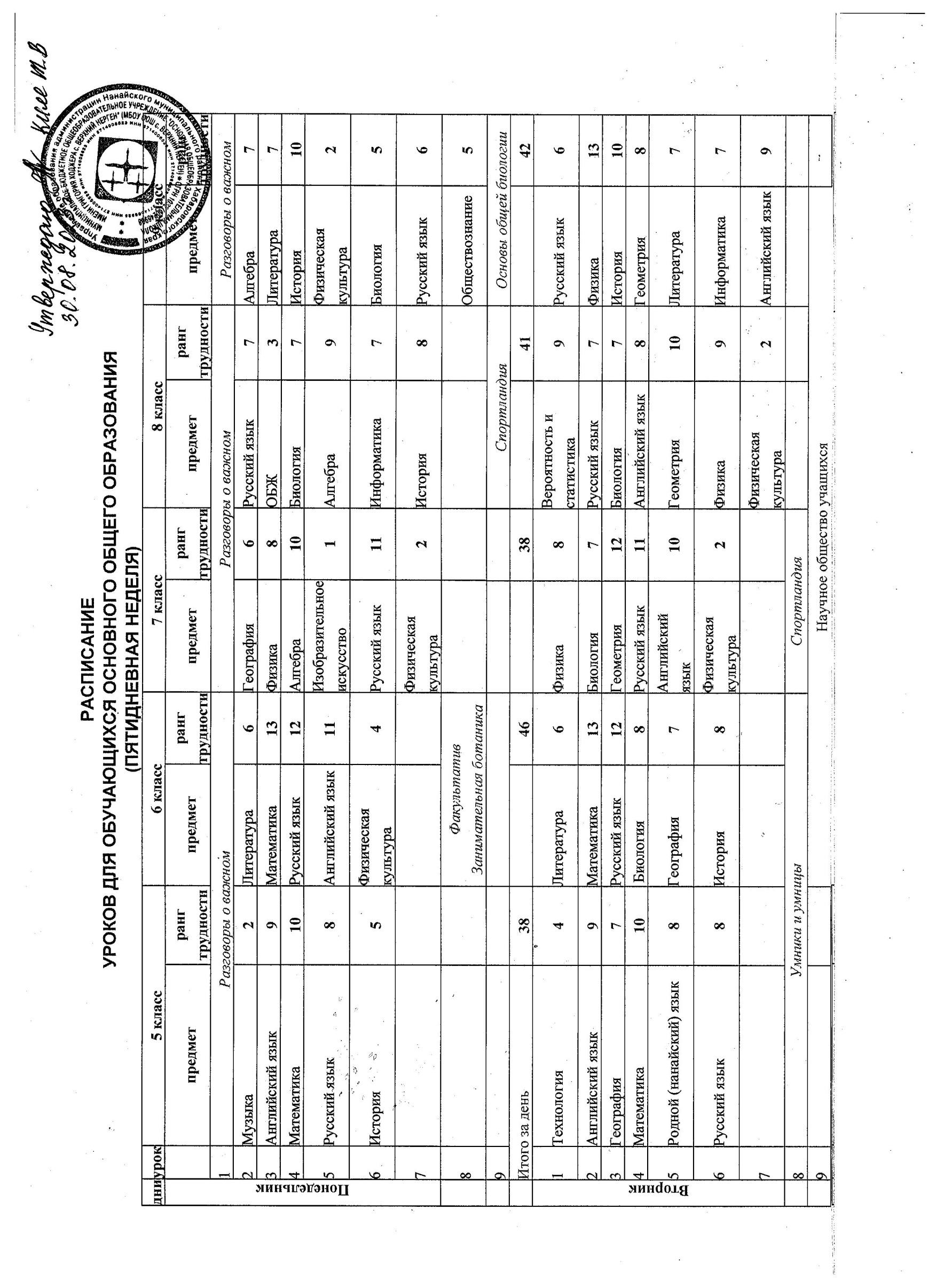 8Умники и умницыУмники и умницыУмники и умницыУмники и умницыСпортландияСпортландия9Научное общество учащихсяНаучное общество учащихсяНаучное общество учащихсяНаучное общество учащихсяНаучное общество учащихсяНаучное общество учащихсяНаучное общество учащихсяНаучное общество учащихсяНаучное общество учащихсяНаучное общество учащихся10Основы самозанятости и предпринимательской деятельностиОсновы самозанятости и предпринимательской деятельностиОсновы самозанятости и предпринимательской деятельностиОсновы самозанятости и предпринимательской деятельности11Практическая химияПрактическая химияПрактическая химияПрактическая химияИтого за деньИтого за день465450525260Среда1Русский язык 8Обществознание 9География 6Физика99Алгебра Алгебра Алгебра 7Среда2Английский  язык 9Русский язык12Алгебра 10Химия 1313ФизикаФизикаФизика13Среда3Биология 10Математика 13Русский язык 11Геометрия 99Английский язык Английский язык Английский язык 9Среда4Математика 10Родной (нанайская) язык 12Английский язык9Русский язык 77Химия Химия Химия 12Среда5Физическая культура 3Литература 6Русский язык 11Родная (нанайская) литература 44Вероятность и статистика Вероятность и статистика Вероятность и статистика 7Среда6Литература 4Технология3Литература 4География 66Родной (нанайский) язык /родная(нанайская) литератураРодной (нанайский) язык /родная(нанайская) литератураРодной (нанайский) язык /родная(нанайская) литература6Среда7История 6Литература 448Математический калейдоскопМатематический калейдоскопМатематический калейдоскопМатематический калейдоскопГеографический мир (подготовка к ОГЭ)/Подготовка к ОГЭ (биология)Географический мир (подготовка к ОГЭ)/Подготовка к ОГЭ (биология)Географический мир (подготовка к ОГЭ)/Подготовка к ОГЭ (биология)Географический мир (подготовка к ОГЭ)/Подготовка к ОГЭ (биология)9Экология и систематика растенийЭкология и систематика растенийФинансовая грамотностьФинансовая грамотностьФинансовая грамотностьИстория ДВ/Подготовка к ОГЭ (обществознание)История ДВ/Подготовка к ОГЭ (обществознание)История ДВ/Подготовка к ОГЭ (обществознание)История ДВ/Подготовка к ОГЭ (обществознание)10Путешествие по родному краюПутешествие по родному краюПутешествие по родному краюПутешествие по родному краюПутешествие по родному краюПутешествие по родному краюИтого за деньИтого за день445557484854Четверг 1Технология4История 8Литература 4Родной(нанайский) язык 77Биология Биология Биология 7Четверг 2Литература 4Русский язык 12Геометрия 12Химия1313ГеометрияГеометрияГеометрия8Четверг 3Русский язык 8Математика 13Родной (нанайский) язык 11Английский язык 88ГеографияГеографияГеография3Четверг 4Математика 10Английский язык 11Технология 2История 88Физика Физика Физика 13Четверг 5Родная литература4Физическая культура 4Английский язык 10Алгебра  99Литература Литература Литература 7Четверг 6ОДНКНР4Технология3Родная (нанайская) литература4Физическая культура 22Английский языкАнглийский языкАнглийский язык9Четверг 7Технология / Введение в новейшую историюТехнология / Введение в новейшую историюТехнология / Введение в новейшую историю4Четверг 8СпортландияСпортландияРоссия – мои горизонтыРоссия – мои горизонтыРоссия – мои горизонтыРоссия – мои горизонтыРоссия – мои горизонтыРоссия – мои горизонтыРоссия – мои горизонтыРоссия – мои горизонтыРоссия – мои горизонтыРоссия – мои горизонтыРоссия – мои горизонтыЧетверг СпортландияСпортландияСпортландияСпортландияЧетверг 10Подготовка к ОГЭ (русский язык)Подготовка к ОГЭ (русский язык)Подготовка к ОГЭ (русский язык)Подготовка к ОГЭ (русский язык)Итого за деньИтого за день34514347475151Пятница1История5Музыка1Алгебра 10География66Физическая культураФизическая культура22Пятница2Математика10Русский язык12Музыка 1Английский язык88ГеографияГеография55Пятница3Изобразительное искусство3Математика13Обществознание9Литература55ОБЖОБЖ33Пятница4Русский язык8Английский язык 11Вероятность и статистика10Технология11АлгебраАлгебра77Пятница5Литература4Родная (нанайская) литература 6Технология2Алгебра99ЛитератураЛитература776Физическая литература3Изобразительное искусство3Информатика4Обществознание44русский языкрусский язык667История6Музыка118Становлюсь грамотным читателемСтановлюсь грамотным читателемСтановлюсь грамотным читателемСтановлюсь грамотным читателемСтановлюсь грамотным читателемСтановлюсь грамотным читателемФинансовая грамотностьФинансовая грамотностьФинансовая грамотностьФинансовая грамотность9СпортландияСпортландияФинансовая грамотностьФинансовая грамотностьПрактическая химияПрактическая химияПрактическая химияМатематика для всехМатематика для всехМатематика для всехМатематика для всех10Практическая химияПрактическая химияПрактическая химияИтого за деньИтого за день33464234343030